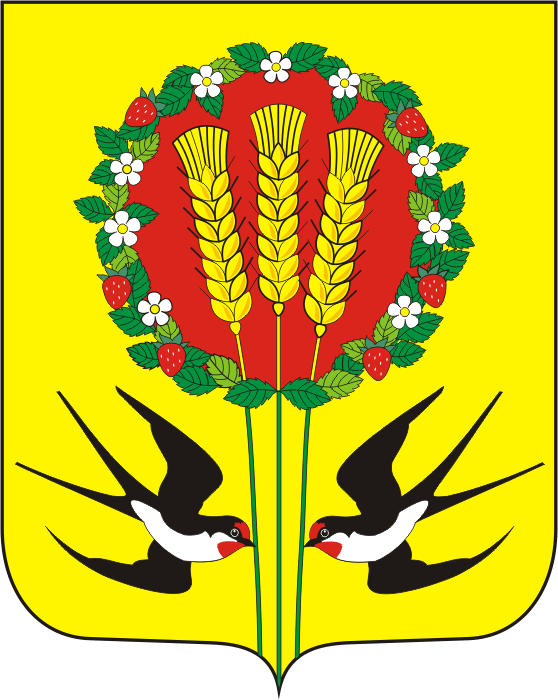       На основании пункта 22 части 1 статьи 5 Устава муниципального образования Кубанский сельсовет Переволоцкого района Оренбургской области, в соответствии с Постановлением «Об утверждении административного регламента по предоставлению муниципальной услуги «Присвоение  и или (уточнение) адреса  объекту капитального строительства, незавершенного строительства» № 20-п от 28.06.2012 года, распоряжения № 09 от 02.04.2008 г «Об упорядочении адресов»В связи с прекращением существования   объекта, удалить из системы ФИАС жилой дом  с уникальным номером адреса объекта 4f1fd131-90ea-4494-9d59-21e5664f09ac,находящийся по  адресу: Российская Федерация, Оренбургская область, Переволоцкий муниципальный район, сельское поселение Кубанский сельсовет, село Родничное, ул. Родничная,  д.47Постановление вступает в силу со дня его подписания.Глава администрации                                                                           А.В. ШопинРазослано: администрации Кубанского сельсовета, земельная кадастровая палата, учреждение юстиции, прокуратура.АДМИНИСТРАЦИЯ
МУНИЦИПАЛЬНОГО ОБРАЗОВАНИЯКУБАНСКИЙ СЕЛЬСОВЕТПЕРЕВОЛОЦКИЙ РАЙОНОРЕНБУРГСКОЙ ОБЛАСТИПОСТАНОВЛЕНИЕ            От 16.01.2023  г  № 02-ПОб удалении объекта